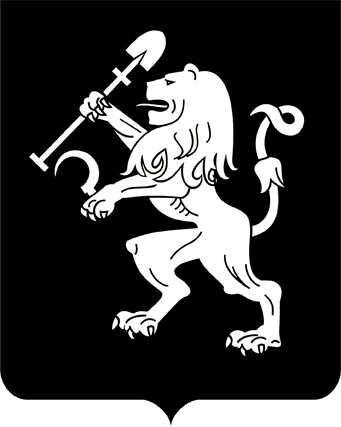 АДМИНИСТРАЦИЯ ГОРОДА КРАСНОЯРСКАПОСТАНОВЛЕНИЕО подготовке проекта внесения изменений в проект межеваниятерритории центральной левобережной части города Красноярскаи района «Удачный» в границах земельных участков с условныминомерами 8.22.13 и 8.22.15На основании предложения Клеповой Ю.Л., действующей в интересах ФГБОУ ВО «Иркутский государственный университет путей         сообщения» (ОГРН 1023801748761), о подготовке проекта внесения      изменений в проект межевания территории центральной левобережной части города Красноярска и района «Удачный» в границах земельных участков с условными номерами 8.22.13 и 8.22.15, в соответствии                  со ст. 45, 46 Градостроительного кодекса Российской Федерации, ст. 16 Федерального закона от 06.10.2003 № 131-ФЗ «Об общих принципах организации местного самоуправления в Российской Федерации»,             постановлением администрации города от 26.10.2020 № 855 «Об утверждении Порядка подготовки документации по планировке территории        в границах городского округа города Красноярска, разрабатываемой              на основании решений администрации города Красноярска, порядка принятия решения об утверждении документации по планировке территории, порядка внесения изменений в такую документацию, порядка отмены такой документации или ее отдельных частей, порядка признания отдельных частей такой документации не подлежащими применению», руководствуясь ст. 41, 58, 59 Устава города Красноярска, ПОСТАНОВЛЯЮ:1. ФГБОУ ВО «Иркутский государственный университет путей сообщения» в течение 90 дней с даты вступления в силу настоящего   постановления подготовить проект внесения изменений в проект межевания территории центральной левобережной части города Красноярска и района «Удачный», утвержденный постановлением администрации города от 15.12.2020 № 1005, в границах земельных участков с условными номерами 8.22.13 и 8.22.15 (далее – Проект).2. Настоящее постановление опубликовать в газете «Городские новости» и разместить на официальном сайте администрации города               в течение трех дней с даты его принятия.3. Постановление вступает в силу со дня его официального опубликования.4. В случае непредставления Проекта в администрацию города                в установленный пунктом 1 настоящего постановления срок постановление подлежит признанию утратившим силу.5. Контроль за исполнением настоящего постановления возложить на заместителя Главы города Животова О.Н.Глава города                                                                                 С.В. Еремин21.01.2022№ 44